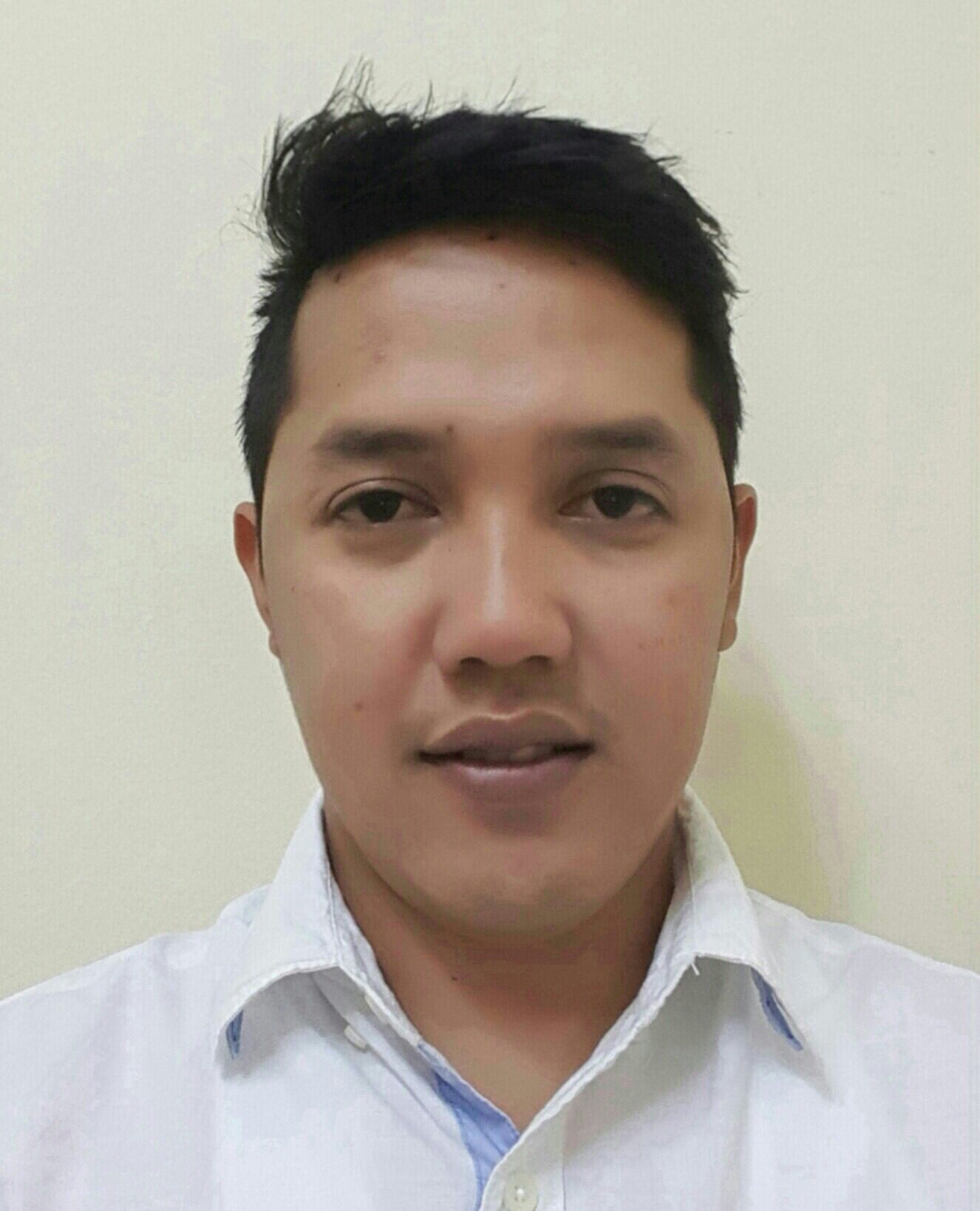 JUNEILJUNEIL.203119@2freemail.com   OBJECTIVES:To be part of a dynamic company that would enhance my "people skill" and to work in a place where I could develop my talent and share it with others.PERSONAL INFORMATION:	Age				29 years old	Birthday			August 27, 1987	Height				5'7''Gender				Male	Civil Status			Married	Citizenship			FilipinoQUALIFICATION:TrustworthyHardworkingWilling to accept responsibilitiesLoyal  SKILLS:Computer literate (MS Word, MS PowerPoint, Excel)Driving ( Light/Heavy) Fork lift , Track w/ CraneWORK EXPERIENCE:Assistant  Store keeper / Acting Storekeeper James L. Williams Middle EastOffice no.605, 6th floor Icon Tower, TECOM, Dubai, U.A.E.August 31, 2014 to PresentReceiving Materials, Equipments, Tools, etc.Issuing Materials, Equipment, Tools etc.Check the quantity and quality of the items, materials as per LPO before acceptance.New items, materials should be inspected by the QC and engineers before receiving.Report any discrepancy in the items, materials that they delivered. Damages, not same brand or part number not indicated to our LPO.Encoding/Inputting all the incoming and outgoing materials, tools, equipment.Keep safe all the documents such as Delivery note, Material Request Voucher, Local Purchase Order, Store Issue Voucher, Tools Possession Record, Certificates SMDS, etc.Keep Organize and good looking the store with tags/labels and proper location.Conduct weekly and monthly inventory to identify what materials is shortage and report specially the past moving items for purchasing.Store KeeperOak Wood Work ( LLC )Dubai Investment Park 2March 19, 2014 - July 31, 2014Before accept the incoming delivery, check the quantity and quality of the items as per purchase order of our company.If there is special items, materials, machine or equipment check the specification of the items stated to the purchase order of our company, then if the items is correct inform or give to the Quality Control for inspection of the items, then ask if the items is in good quality before acceptance.Encoding / inputting the items in the system.  Make a report for all in-coming deliveries stated in the DO/Invoice then make a copy of the delivery note and invoice for the file last give the original copy to accounts for payments.Check the quantity of the items stated in their requisition slip. Make sure that the requisition slip is signed of their foreman/supervisor in-charge before releasing the items stated to their requisition slip.Encoding / inputting all the out-going items to the system. Then file all the requisition slip.Inventory. Make inventory weekly or monthly, especially for the General item or consumable items. Make a report or materials requisition for the needed items/materials.Keep organize the items / materials in the store and the cleanliness.Identify the items if expired, damage, bad condition and make report and give to the Manager.Ware house Man/ Store KeeperNational Power CorporationSan Lorenzo, Norzagaray, Bulacan, PhilippinesOctober 10, 2012 - June 31, 2013Count and verifies the quantity and quality of incoming materials, parts purchases as stated in the invoice and delivery receipts of supplier as per our purchase order before acceptance.Records newly delivered or received materials, parts in the Stock Ledger Cards.Prepares materials, parts rejection report for any non-conforming delivered items.Stores and label materials, parts, received in the designated storage according to their specificationConducts purchasing of needed materials, parts such as supplies, urgent items and others.Assist the purchasing clerk in canvassing of materials or parts.Post all issued materials in the stock cards before leaving the office.Maintains orderliness of the storage area all the times.Monitor condition of materials in stock and determine disposition of expired and worn-out materials.Conduct stock inventory of all materials, parts and submit inventory report to purchasing officer for review.Inventory ClerkNational Power CorporationSan Lorenzo, Norzagaray, Bulacan, PhilippinesMarch 7, 2011 - July 29, 2011Count and verifies the quantity and quality of materials, parts, tools  stated in stock list.Separate the item that no longer useful and make a report.Relocate the items in their respective place or location.Updating of the stock ledger card and the system.Tagging / labeling of material, parts.Filing ClerkLAFARGE CEMENT SERVICES PHIL., INCNorzagaray, Bulacan, PhilippinesSeptember 4, 2010 - February 2, 2011As a filling clerk i control and accountable for the files. Ensure that the documents are kept in-tact and are safeguarded against loss and unauthorized access.Keep safe all legal document of the company such as permits, license, employee's records, supplier's profiles.Keep safe all the receipt delivery receipt, invoice, purchase order receipts, vouchers, etc.Maintain the orderliness and the cleanliness of the facilities storage area.Company DriverCHINA INTERNATIONALWATER & ELECTRIC CORP.Quirino Highway, Brgy. San Manuel, City of San Jose Del Monte, Bulacan, PhilippinesAugust 16, 2011 - September 12, 2012Asst. Liaison OfficerAcme Gas Corporation39 Mirasol St., Cubao, Quezon City, PhilippinesDecember 2, 2008 - June 10, 2010Reports newly hired employees of Acme gas and its affiliates to Social Security System, PhilHealth, Pag-ibig and Bureau of Internal Revenue.Facilitates and submits documents to SSS i.e. maternity notification, changes status, salary loan, sickness and other pertinent papers.Responsible in the computation of remittances such as SSS, PhilHealth, Pag-ibig, and Tax.Safe keeper of records and forms of BIR, SSS, PhilHealth and Pag-ibig.Responsible in the preparation of pertinent documents to be submitted to different Government Agencies use as requirement.In-charge of applying to different Government Agencies license needed by the company.Responsible in notarizing legal documents, company profiles to different Private/Government hospitals.Coordinates with the different Government Agencies in renewing different licenses needed within the company.Coordinates with different Government Agencies in updating records, changes made within the company.Safe keeps legal documents, record, licenses and other documents of the company.Checks service vehicle and maintains daily cleanliness and housekeeping of the assigned vehicle every morning and before going home in the afternoon.Informs mechanic to schedule preventive maintenance of service vehicle, if needed.Stockman / Parts DepartmentDelta Motors Sales CorporationMirasol St., Cubao, Quezon City, PhilippinesSeptember 16, 2008 - November 14, 2008Relocate the parts in there respective placeCount and verifies the quantity and quality of incoming materials, parts purchases as stated in the invoice and delivery receipts of supplier as per our purchase order before acceptance.Records newly delivered or received materials, parts in the Stock Ledger Cards.Prepares materials, parts rejection report for any non-conforming delivered items.Stores and label materials, parts, received in the designated storage according to their specificationConducts purchasing of needed materials, parts such as supplies, urgent items and others.Assist the purchasing clerk in canvassing of materials or parts.Post all issued materials in the stock cards before leaving the office.Maintains orderliness of the storage area all the times.Monitor condition of materials in stock and determine disposition of expired and worn-out materials.Conduct stock inventory of all materials, parts and submit inventory report to purchasing officer for review.Stockman / Encoder ( On-the-Job Training )Local Water Utilities AdministrationKatipunan Avenue, Balara, Quezon City, PhilippinesNovember 2007 - February 2008Issues supplies to requisitioning personnel/department properly document in the materials issuance slip and approved by authorized officer(s).Conduct stock inventory of all supplies and submit inventory report to purchasing officer for reviewConduct purchasing of needed supplies, such as offices supplies, urgent items and others.Encode/Records newly delivered or received materials in stock ledger cardsRelocate the materials in their respective placeCount and verifies the quantity and quality of incoming supplies purchases as stated in the invoice and delivery receipts of supplier as per our purchase order before acceptance.EDUCATIONAL ATTAINMENT:	College				BSBA- Management					New Era University					2004-2008High School			NPC High School				San Lorenzo, Norzagaray, Bulacan				2000-2004Elementary School		NPC Elementary School				San Lorenzo, Norzagaray, Bulacan				1994-2000I attest that the above information is true to the best of my knowledge.To this I affix my signature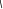 